Date: 1 January 2016
Publication:  East End Life 
Section:  Out & ABout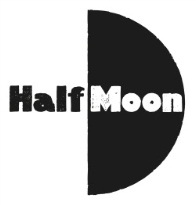 URL: http://ebook-tm.s3.amazonaws.com/East_End_Life_11Jan2016/index.html#/26/  (pages 22)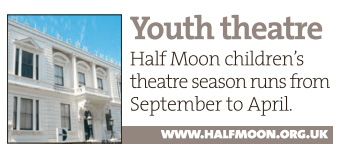 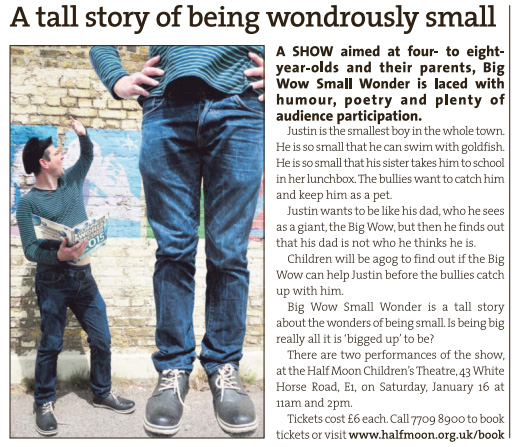 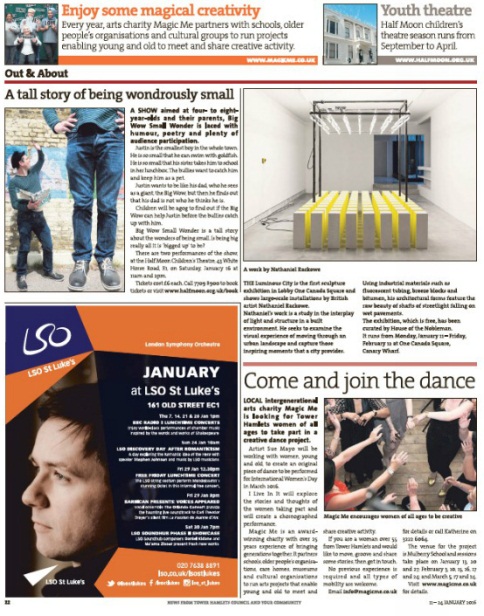 